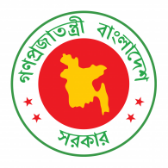 39th Session of UPR Working GroupStatement by Government of BangladeshReview of the 3rd Cycle of UPR of Thailand(10 November 2021, 09:00-12:30 hrs.)Madam President,Bangladesh appreciates Thailand for its efforts in promoting and protecting human rights, including through the implementation of the recommendations of its last UPR. Its pursuit of sustainability in democracy, peace and human rights is commendable. Thailand’s contribution to fostering constructive dialogue and cooperation for capacity-building and technical cooperation in the field of human rights deserves our appreciation.02. 	Bangladesh recommends Thailand to:One, continue its efforts to ensure the welfare of migrant workers, including extending social security to them, particularly in the context of the onslaught of the COVID-19 pandemic.Two, continue efforts to enhance women’s economic empowerment and their representation in public and political life.03. 	We wish Thailand a successful review. I thank you.***